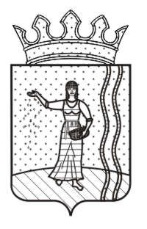 АДМИНИСТРАЦИЯ БОГОРОДСКОГО СЕЛЬСКОГО ПОСЕЛЕНИЯОКТЯБРЬСКОГО МУНИЦИПАЛЬНОГО РАЙОНА ПЕМСКОГО КРАЯРАСПОРЯЖЕНИЕ19.07.2017                                                                                                    № 37Об утверждении плана мероприятий по отменес 1 января 2018 года неэффективных налоговых льготпо местным налогам Богородского сельского поселения      В соответствии с Постановлением администрации Богородского сельского поселения от 16 мая 2017 г. № 45  «Об утверждении Порядка проведения оценки эффективности предоставленных (планируемых к предоставлению) налоговых льгот по местным налогам Богородского сельского поселения,     1.Утвердить план мероприятий по отмене с 1 января 2018 года неэффективных налоговых льгот по местным налогам Богородского сельского поселения согласно приложению.      2. Распоряжение вступает в силу со дня подписания, подлежит обнародованию и размещению на официальном сайте Богородского сельского поселения.     3. Контроль за исполнением распоряжения возложить на главного специалиста по экономике и финансам Н.В.Власову.Глава сельского поселения-глава администрацииБогородского сельского поселения                                                С.Р.МаликовУтвержденРаспоряжением главы сельского поселения-главы администрации Богородскогосельского поселения Октябрьскогомуниципального района  Пермского краяот 19.06.2017 № 37ПЛАНмероприятий по отмене с 1 января 2018 года неэффективных налоговых льгот по местным налогамБогородского сельского поселения № п/пНаименование мероприятия по отмене неэффективных налоговых льготДата принятия НПАОтветственный за принятие НПА1Подготовка проекта о внесении изменений в решение Совета депутатов от 10.11.2014 № 79 «Об утверждении положения о порядке исчисления и уплаты земельного налога на территории Богородского сельского поселения», предусматривающего:сентябрь 2017Змеев М.В – специалист по землеустройству и имуществуотмену льгот, в том числе в отношении:1.1ветеранов и инвалидов Великой Отечественной войны1.2добровольных пожарных 2Внесение проекта решения Совета депутатов Богородского сельского поселения «О внесении изменений в решение Совета депутатов от 10.11.2014 № 79 «Об утверждении положения о порядке исчисления и уплаты налога на имущество физических лиц на территории Богородского сельского поселения» на рассмотрение в Совет депутатов Богородского сельского поселенияНоябрь 2017Змеев М.В – специалист по землеустройству и имуществу